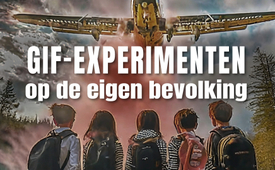 VS – Gif-experimenten op de eigen bevolking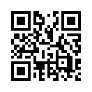 Zou een regering haar burgers opzettelijk kwaad doen? &quot;Nooit!&quot; Zoals het recente verhaal rond de Covid-p(l)andemie laat zien, is, juist voor fervente voorstanders van vaccinatie, dit het bewijs van de veiligheid van vaccins. De volgende reportage van het tijdschrift Spiegel TV laat nog eens zien dat de werkelijkheid anders is: 1994: Het Amerikaanse leger voert experimenten uit met biochemische wapens in grote Amerikaanse metropolen. Onvrijwillige proefpersonen zijn Amerikaanse burgers, vooral kinderen. De gevolgen zijn gruwelijk ...Een van de belangrijkste argumenten van degenen die nu nog overtuigd voorstander zijn van vaccinatie is dat de regeringen van deze wereld ons burgers nooit opzettelijk kwaad zouden doen. Helaas zijn er talloze feiten en bewijzen die precies het tegenovergestelde bewijzen. Een oud verslag uit 1994 van het tijdschrift Spiegel TV onthult precies deze bedoelingen. Als voorbeeld kunnen we de grootschalige experimenten in grote metropolen in de VS noemen. De onvrijwillige proefpersonen hier waren Amerikaanse burgers. Ze werden vergiftigd omdat het leger wilde zien wat er zou gebeuren - oorlogsmiddelen moeten immers getest worden voordat ze op de "vijand" worden gebruikt. Een basisschool werd bijvoorbeeld drie maanden lang elke dag als "vijand" bestookt met zink/cadmiumsulfide. Elke dag werden de kinderen gecontroleerd op residuen zonder dat de ouders wisten waarom. De gevolgen waren wreed. Een oud-leerling meldde dat ze een van de weinigen was die nog leefde. De helft van haar oud-klasgenoten is dood, anderen kampen met ernstige ziekten, onvruchtbaarheid of handicaps bij hun kinderen. Zelf beviel ze van drie ernstig gehandicapte kinderen. Haar misdaad: ze ging netjes naar school. Hier is de nog ongecensureerde reportage van Spiegel TV uit 1994:14.08.1994 Spiegel TV Magazine artikel: Gif-experimenten op Amerikaanse burgers:"Honderdduizenden Amerikaanse burgers werden onvrijwillige proefpersonen. Vliegtuigen werden gebruikt om zogenaamd onschadelijke chemicaliën te sproeien boven Amerikaanse steden met klimatologische omstandigheden vergelijkbaar met die van Sovjetsteden. Minneapolis, bijvoorbeeld, is in de winter bijna net zo koud als Moskou. Daarom bombardeerde het leger de miljoenenstad drie maanden lang met zink-cadmiumsulfide."Drie maanden lang werd de bevolking besproeid met zeer gevaarlijke giftige stoffen, zonder dat ze het wisten."Leonard Cole: "Ze wilden uitzoeken hoe bacteriën zich verspreiden, hoe ze overleven en hoe ver ze door de wind worden meegevoerd. Zink-cadmiumsulfide werd gebruikt omdat het zich op dezelfde manier gedraagt als de biologische en chemische strijdmiddelen die in een oorlog gebruikt zouden moeten worden."Onvoorstelbaar: Een regering pleegt 40 jaar lang heimelijk aanslagen op het leven van haar eigen landgenoten ..."Meer dan vier decennia lang heeft het leger zijn eigen land gebombardeerd met gif waarvan het niet precies wist hoe gevaarlijk het was."Deze actie van de overheid is goed vergelijkbaar met de COVID-injectie. Pfizer wist bijvoorbeeld heel goed dat de injectie schadelijk was en heeft dit bewust geaccepteerd. Zie onze uitzendingen over dit onderwerp.: www.kla.tv/28035 (NL):" Ralf Ludwig: Aanval op individuele mensenrechten bestempelt leven als onwaardig " www.kla.tv/27686 (NL): “Grote demonstratie in Karlsruhe: mensenrechten voor ALLE mensen in plaats van collectieve rechteloosheid” en www.kla.tv/27814 (DE): "Grote demonstratie in Karlsruhe - beste van alle kennisgevingen.". De voorkeur ging uit naar metropolen met een bijzonder hoge bevolkingsdichtheid. Ze wilden immers weten of het mogelijk was om hele steden ongemerkt te besmetten met virussen of chemicaliën. Elk detail werd vastgelegd, geregistreerd en gecatalogiseerd.Interessant: Er is een parallel met coronatesten te herkennen."Op deze manier werd onze eigen bevolking een testobject voor de "Doctor Strangeloves" uit de onderzoekslaboratoria van het leger en de geheime dienst en hun Duitse adviseurs, die hun vak hadden geleerd tijdens het Zyklon B tijdperk."Ook hier zien we overeenkomsten met de acties van het RKI en Drosten en Co."In die tijd hadden mensen weinig idee van de potentiële schade. In 1953 werd de regering van de Verenigde Staten nog steeds beschouwd als vrij van elke val uit de gratie. Als de regering de mensen iets vertelde, zeiden ze dat het wel waar moest zijn, want de regering is alwetend!"In vergelijking kunnen de overeenkomsten met de coronavirus pandemie niet worden ontkend: Blind vertrouwen van de bevolking, die zich niet kan voorstellen dat ze opzettelijk schade wordt berokkend door de overheid.Het verleden laat door dit rapport heel feitelijk zien dat regeringen hun bevolking opzettelijk schade toebrengen ongeacht de gevolgen - net zoals recentelijk is gebeurd en nu gebeurt met de Covid-injecties. De geschiedenis zal zich blijven herhalen totdat al deze verachtelijke misdaden eindelijk aan het licht komen en gerechtigheid geschiedt.Laten we dit karma doorbreken en ervoor zorgen dat de herhalingen snel tot een einde komen!door tt.Bronnen:VS – Gif-experimenten op de eigen bevolking
https://www.spiegel.de/wissenschaft/giftversuche-an-us-buergern-a-42cbb525-0002-0001-0000-000013692048

https://t.me/uncut_news/60541Dit zou u ook kunnen interesseren:www.kla.tv/28035 (NL): "Ralf Ludwig: Aanval op individuele mensenrechten bestempelt leven als onwaardig " www.kla.tv/27686 (NL): Grote demonstratie in Karlsruhe: mensenrechten voor ALLE mensen in plaats van collectieve rechteloosheidwww.kla.tv/27814 (DE): "Grote demonstratie in Karlsruhe - beste van alle kennisgevingen.".Kla.TV – Het andere nieuws ... vrij – onafhankelijk – ongecensureerd ...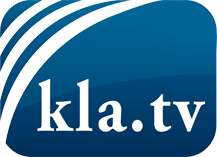 wat de media niet zouden moeten verzwijgen ...zelden gehoord van het volk, voor het volk ...nieuwsupdate elke 3 dagen vanaf 19:45 uur op www.kla.tv/nlHet is de moeite waard om het bij te houden!Gratis abonnement nieuwsbrief 2-wekelijks per E-Mail
verkrijgt u op: www.kla.tv/abo-nlKennisgeving:Tegenstemmen worden helaas steeds weer gecensureerd en onderdrukt. Zolang wij niet volgens de belangen en ideologieën van de kartelmedia journalistiek bedrijven, moeten wij er elk moment op bedacht zijn, dat er voorwendselen zullen worden gezocht om Kla.TV te blokkeren of te benadelen.Verbindt u daarom vandaag nog internetonafhankelijk met het netwerk!
Klickt u hier: www.kla.tv/vernetzung&lang=nlLicence:    Creative Commons-Licentie met naamgeving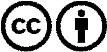 Verspreiding en herbewerking is met naamgeving gewenst! Het materiaal mag echter niet uit de context gehaald gepresenteerd worden.
Met openbaar geld (GEZ, ...) gefinancierde instituties is het gebruik hiervan zonder overleg verboden.Schendingen kunnen strafrechtelijk vervolgd worden.